Replace Steps 37 etc. with the following:Step 37	Source: Notes  TWO Screen:Karl and Carmen had Medicare all year.Kara had no health insurance from January through March while she was unemployed.  Your local ACA expert says that Kara did not qualify for any exemption during this period.  She had health insurance through her employer from April to December. Kendra and Dave had insurance for January through June from a Marketplace policy.  They elected to not take any advance of the premium tax credit relating to this policy.  During July and August they had no health insurance.  From September to December they were both covered through Kara’s employer.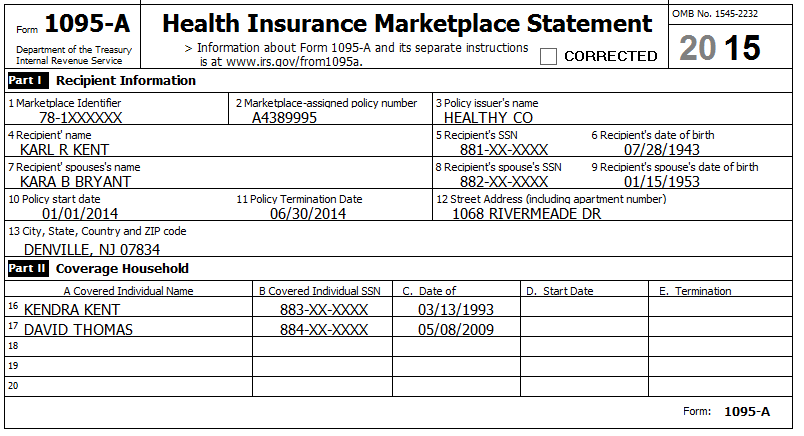 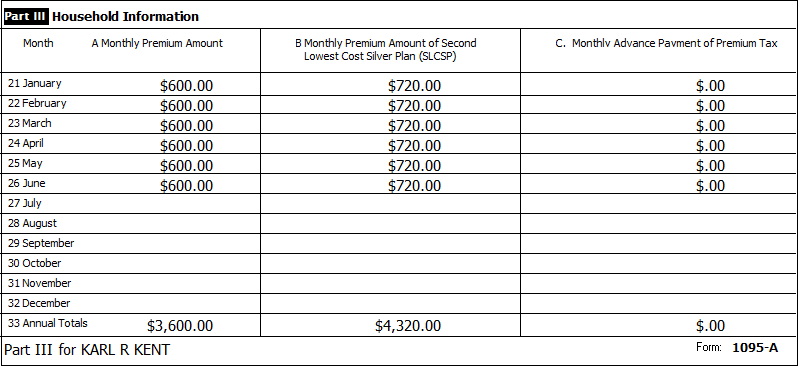 Reference: 4012 ACA TabReference: ACA TaxWise Procedures (TY2014 version)Step 37a	Source: Notes  TWO Screen: 1040 ACA Wkt[see Notes above]Step 37b	Source: Notes  TWO Screen: 8965[see Notes above]Step 37c	Source: Notes  TWO Screen: 1040 ACA Wkt[see Notes above]Step 37d	Source: Notes  TWO Screen: 8962[see Notes above]Step 37e	Source: Notes  TWO Screen: A Detail[see Notes above]Step 38	Source: Notes  TWO Screen: DiagnosticsRun Diagnostics (and Create e-File) – Resolve any issues (and don’t forget to celebrate finishing the Kent problem!!)For a client return, the next step would be Quality Review…Refund MonitorRefund MonitorRefund MonitorRefund MonitorRefund MonitorAGIRefundNJ 39NJ 56/66Notes78,6504,97418,9962,207Hint: Follow Step 3 of ACA TaxWise ProceduresRefund MonitorRefund MonitorRefund MonitorRefund MonitorRefund MonitorAGIRefundNJ 39NJ 56/66Notes78,6504,97418,9962,207Hint: Follow Step 4 of ACA TaxWise ProceduresRefund MonitorRefund MonitorRefund MonitorRefund MonitorRefund MonitorAGIRefundNJ 39NJ 56/66Notes78,6504,83018,9962,207Hint: Follow Step 5 of ACA TaxWise ProceduresCheck: Line 14 = 144Refund MonitorRefund MonitorRefund MonitorRefund MonitorRefund MonitorAGIRefundNJ 39NJ 56/66Notes78,6505,34618,9962,207Hint: Follow Step 6 of ACA TaxWise ProceduresCheck: Line 26 = 516Refund MonitorRefund MonitorRefund MonitorRefund MonitorRefund MonitorAGIRefundNJ 39NJ 56/66Notes78,6505,80415,9122,250Hint: Follow Step 6 of ACA TaxWise ProceduresCheck: Medical Expenses Total = 15,107